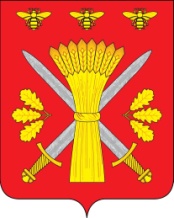 РОССИЙСКАЯ ФЕДЕРАЦИЯОРЛОВСКАЯ ОБЛАСТЬАДМИНИСТРАЦИЯ ТРОСНЯНСКОГО РАЙОНА ПОСТАНОВЛЕНИЕот 17 октября 2023 г.                                                                          №  ___299__            с. ТроснаОб  утверждении перечня автомобильных дорог общего пользования местного значения в границах населенныхпунктов в границах Троснянского района Орловской области В соответствии с Федеральным законом от 08 ноября 2007 года № 257-ФЗ «Об автомобильных дорогах и о дорожной деятельности в Российской Федерации и о внесении изменений в отдельные законодательные акты Российской Федерации»  ПОСТАНОВЛЯЕТ:1. Утвердить перечень автомобильных дорог общего пользования местного значения в границах населенных пунктов в границах Троснянского района Орловской области согласно приложению.2. Постановление № 93 от 28.03.2023 г  « Об утверждении перечня автомобильных дорог общего пользования местного значения в границах населенных пунктов в границах Троснянского района Орловской области» отменить.3. Настоящее постановление вступает в силу с момента его подписания.4. Контроль за исполнением настоящего постановления возложить на заместителя Главы администрации по производственно-коммерческой деятельности, начальника отдела архитектуры, строительства и ЖКХ Троснянского района Волкову Н.Н.Глава  района                                                                      А.В. Левковский